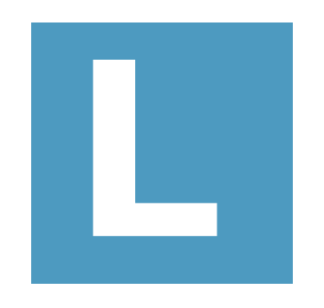 8.作業員の顔登録MV-Siteにログイン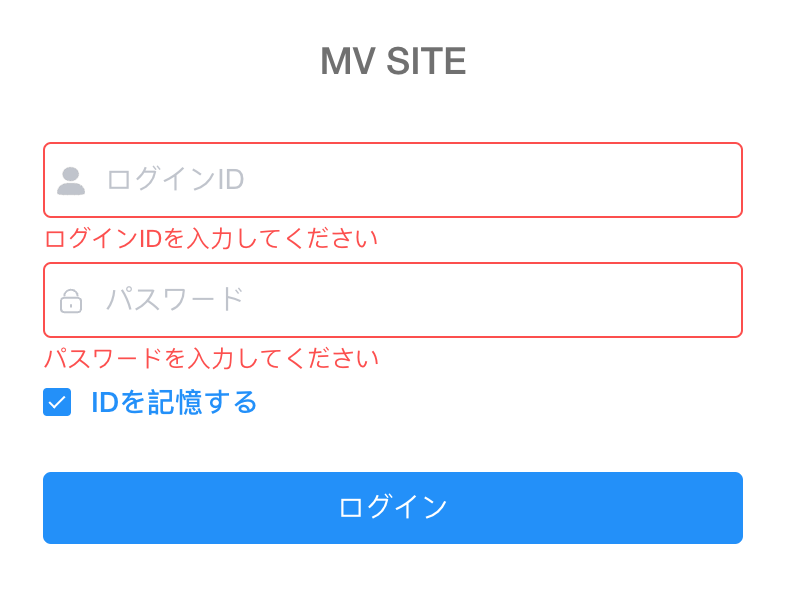 2. 事務所を新規登録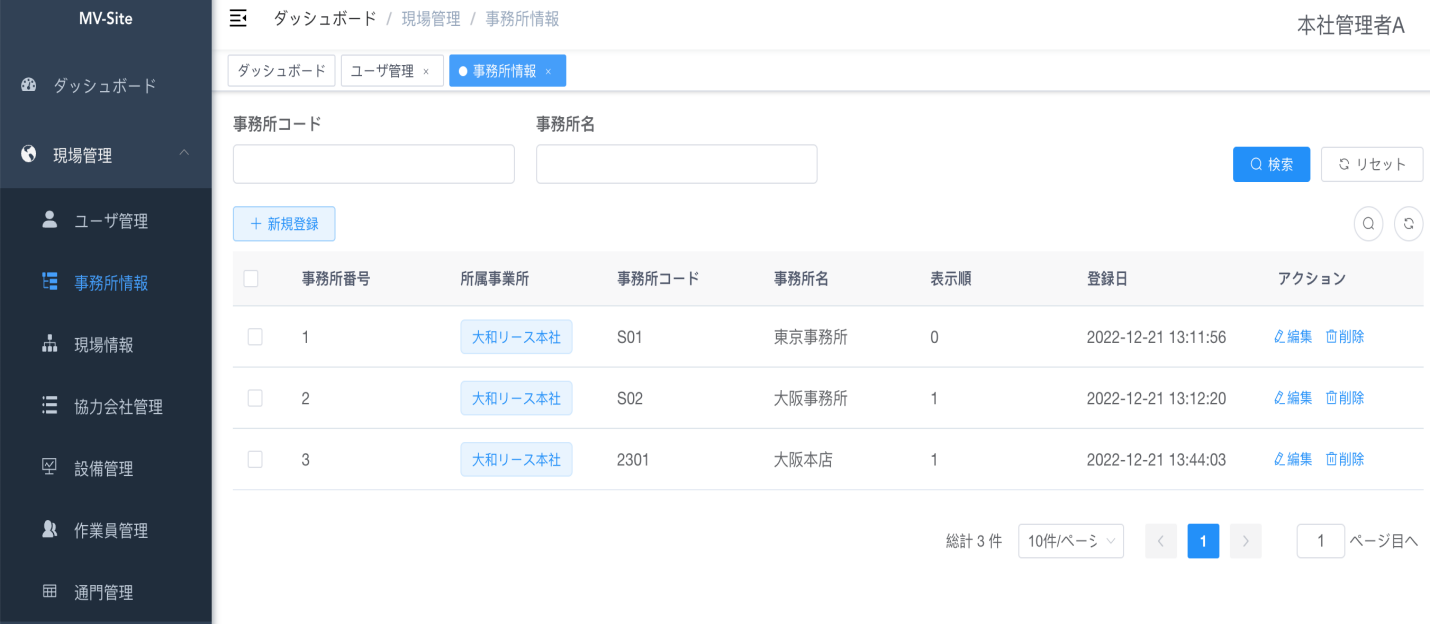 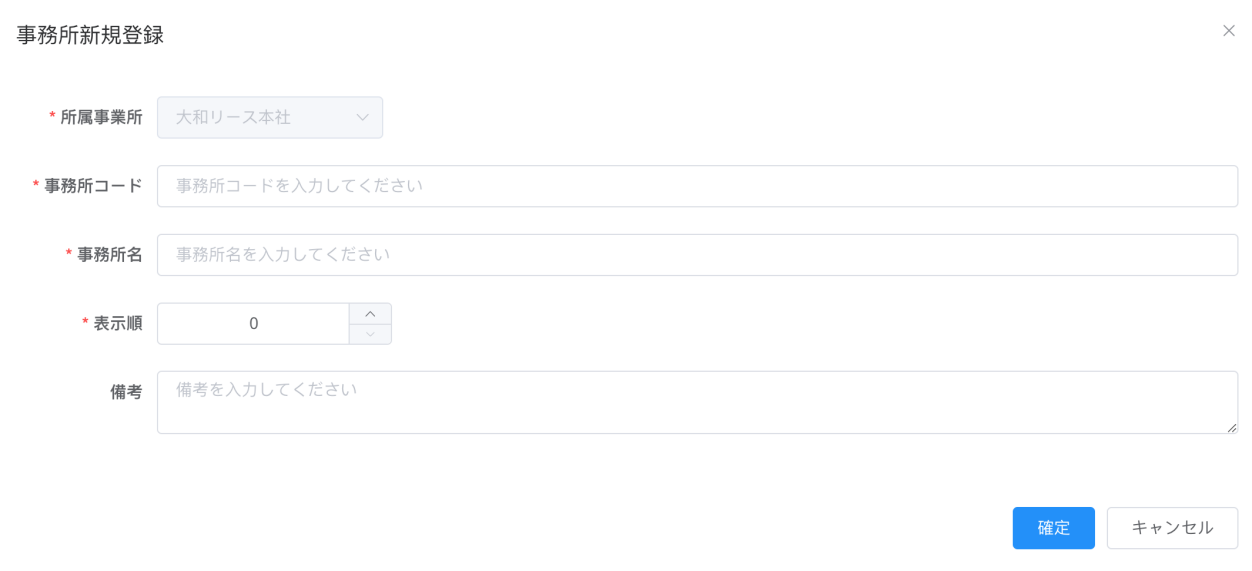 3. 現場を新規登録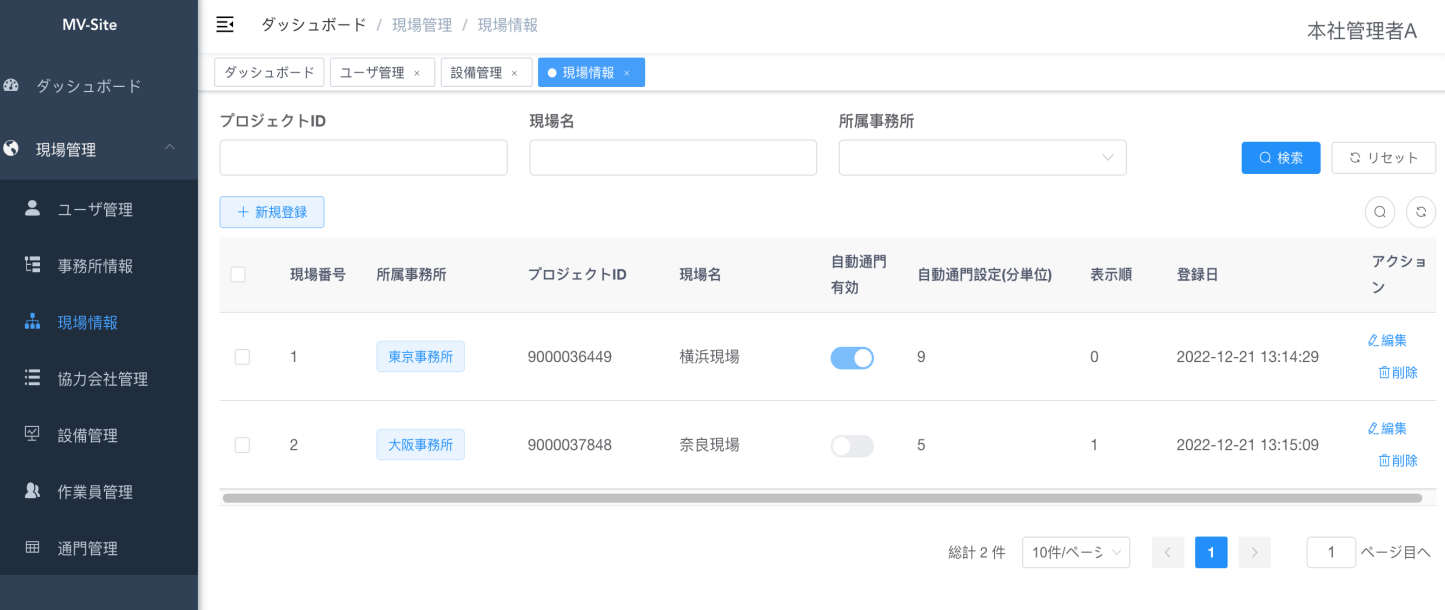 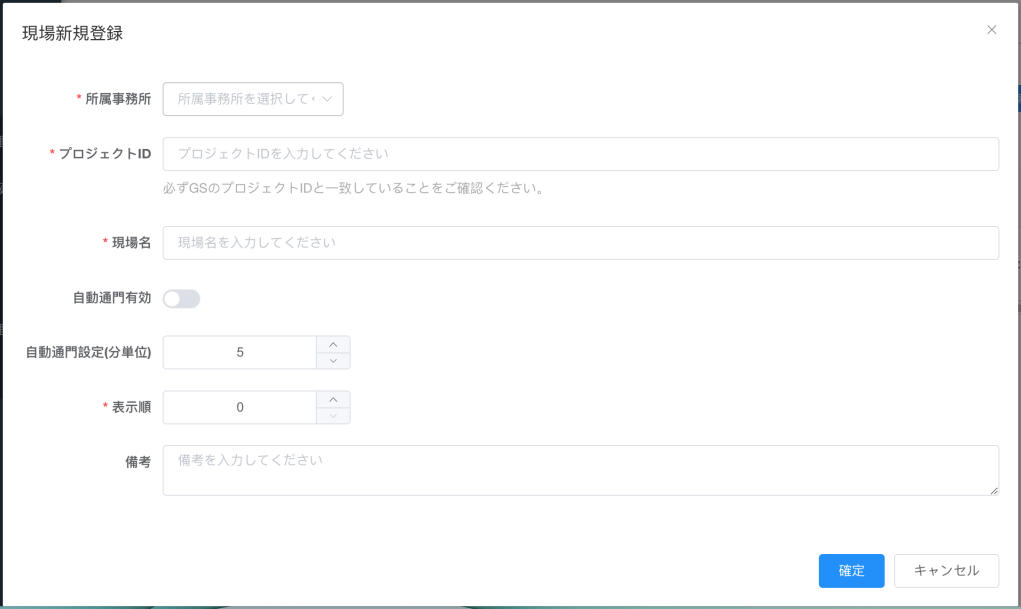 3. 1設備の解除と新規登録について 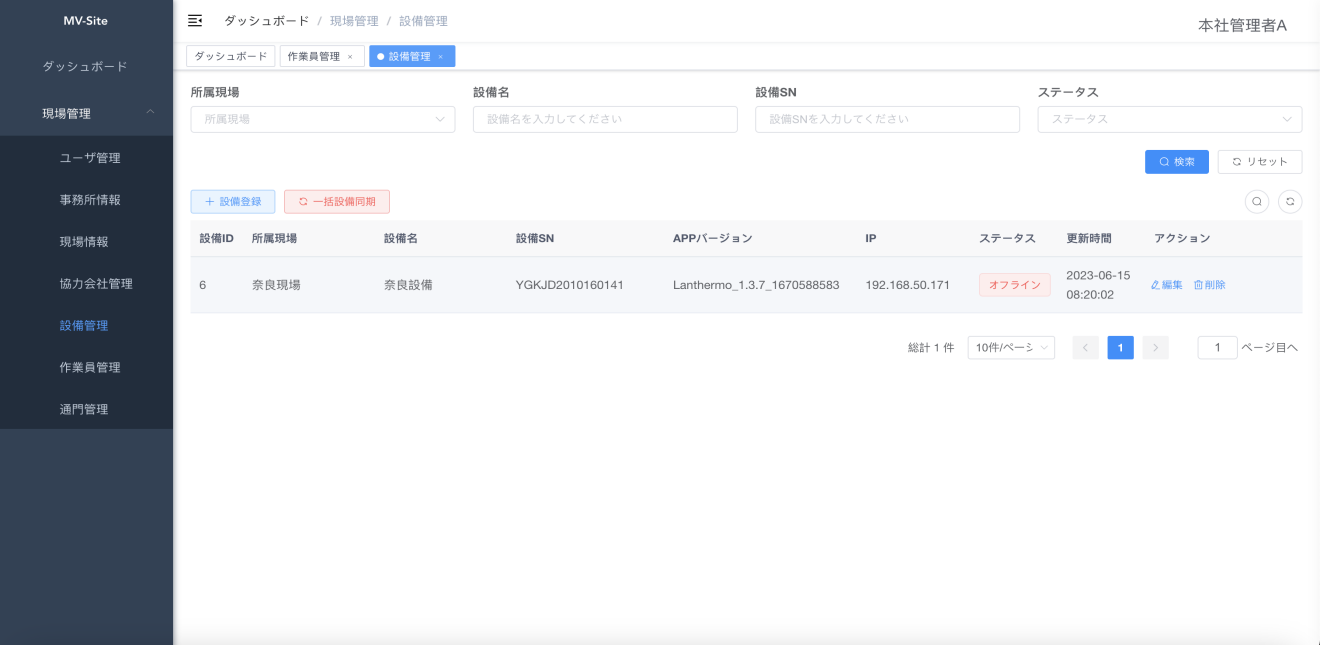 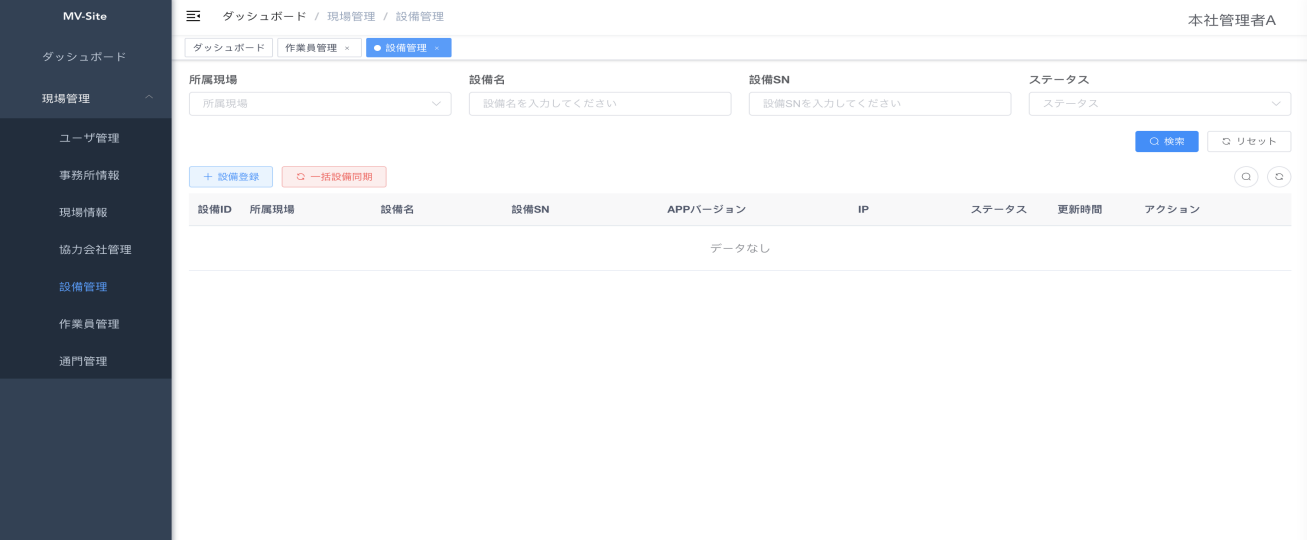 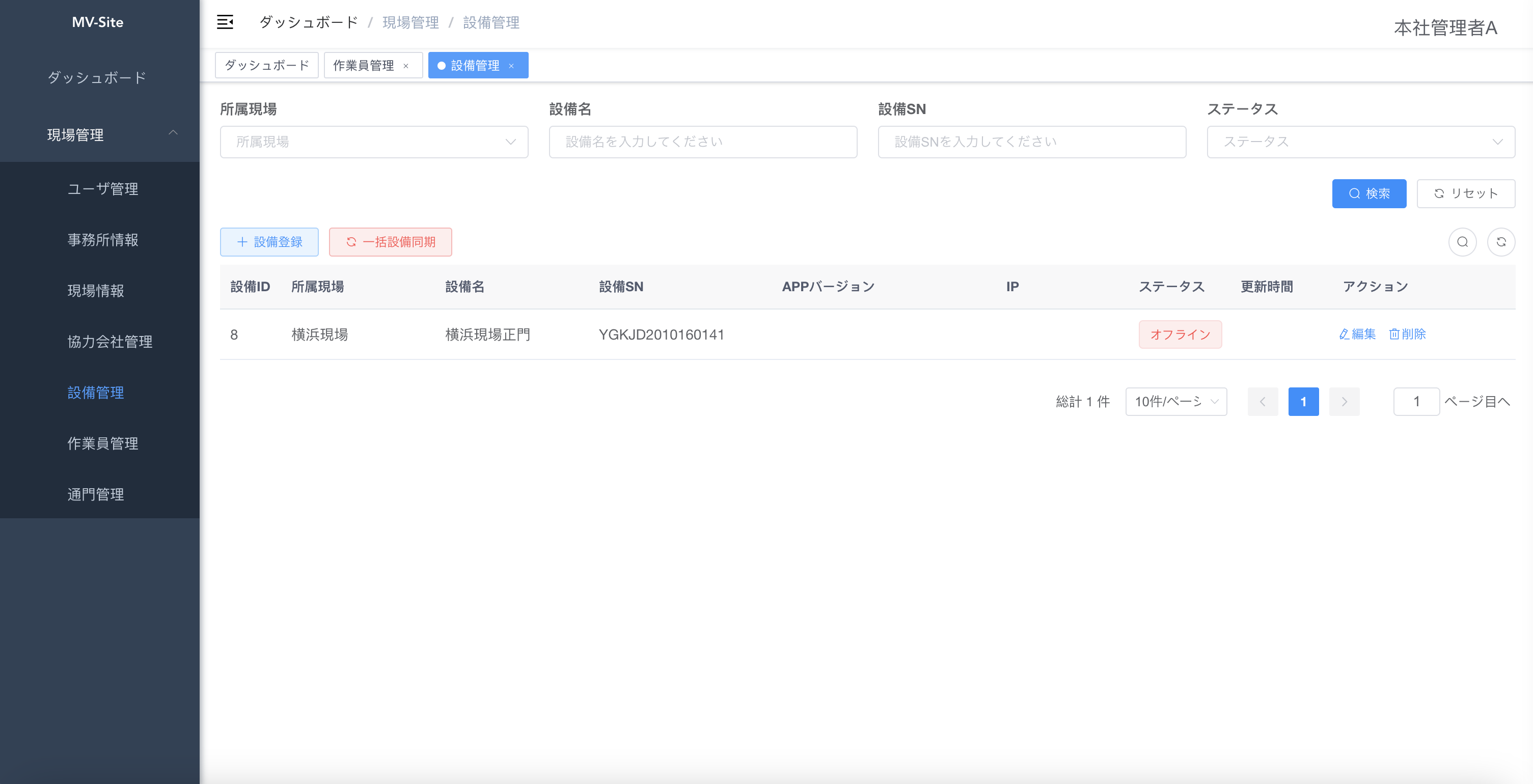 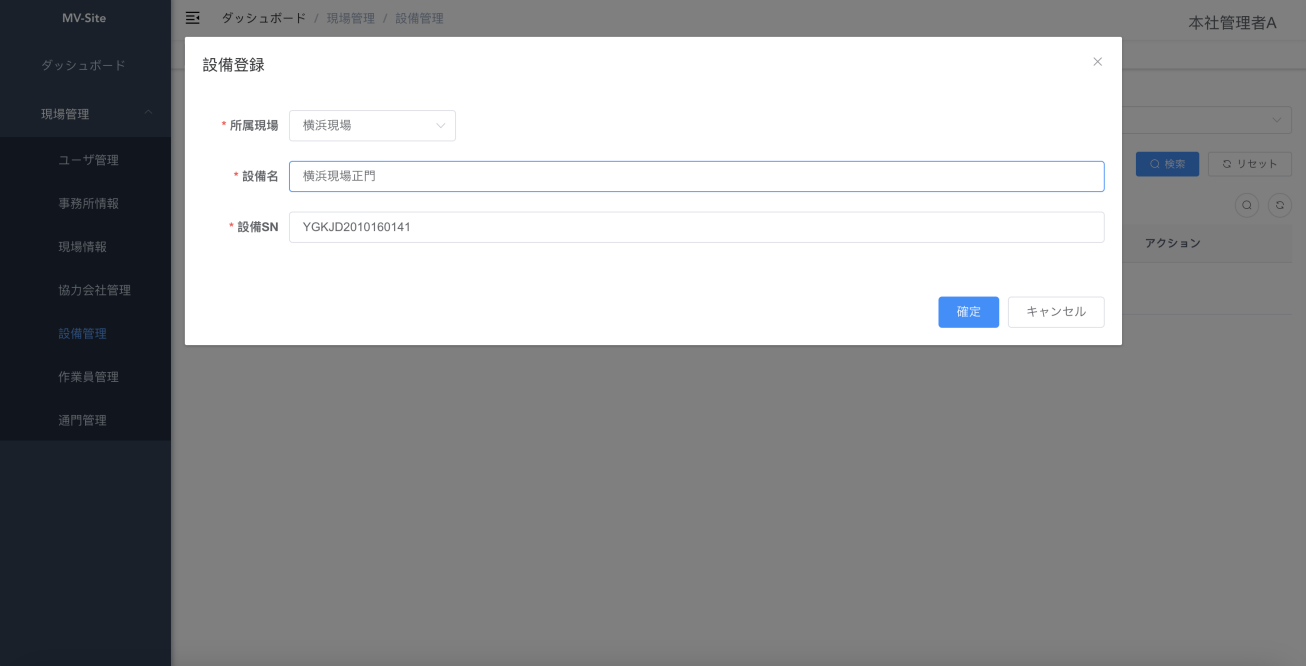 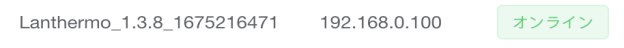 協力会社管理を新規登録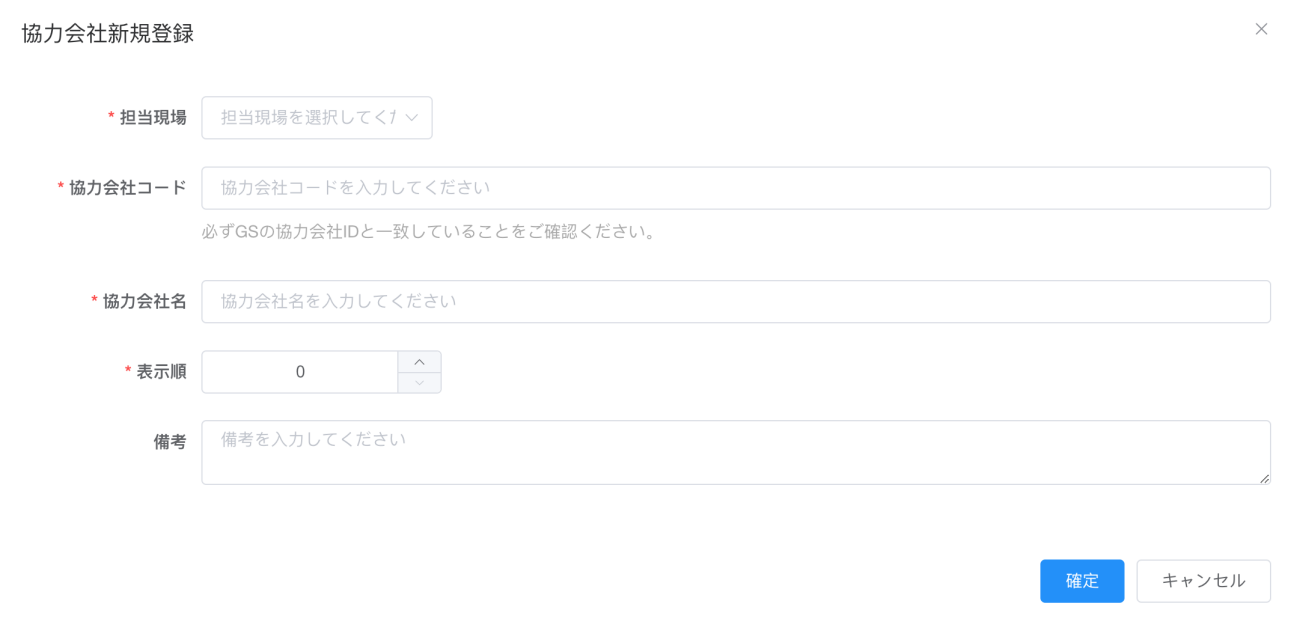 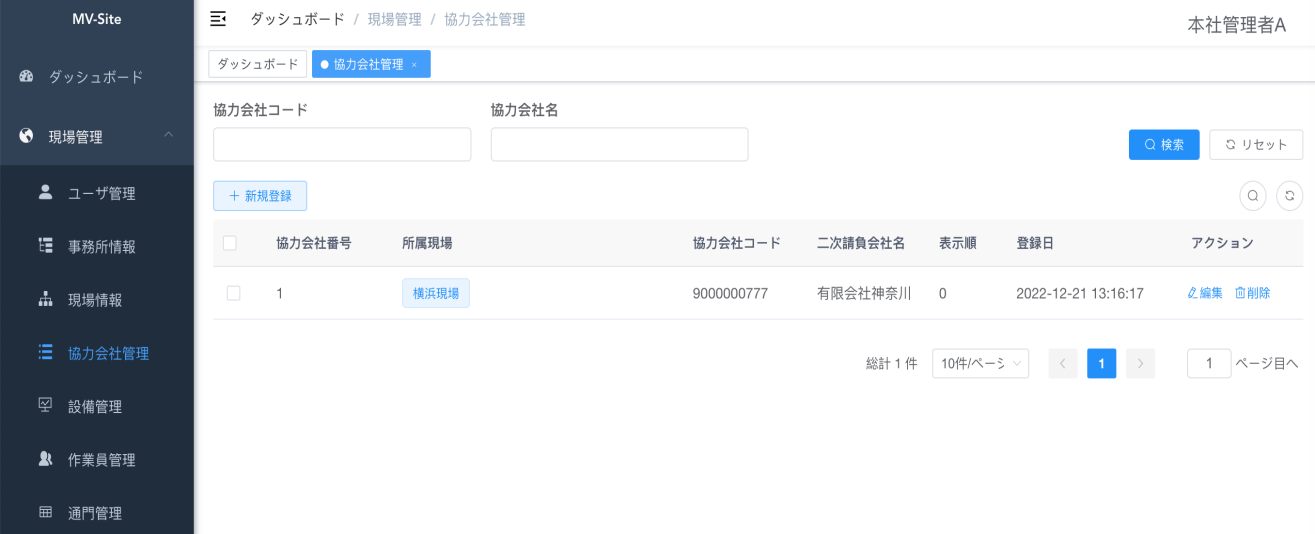 5. ユーザを新規登録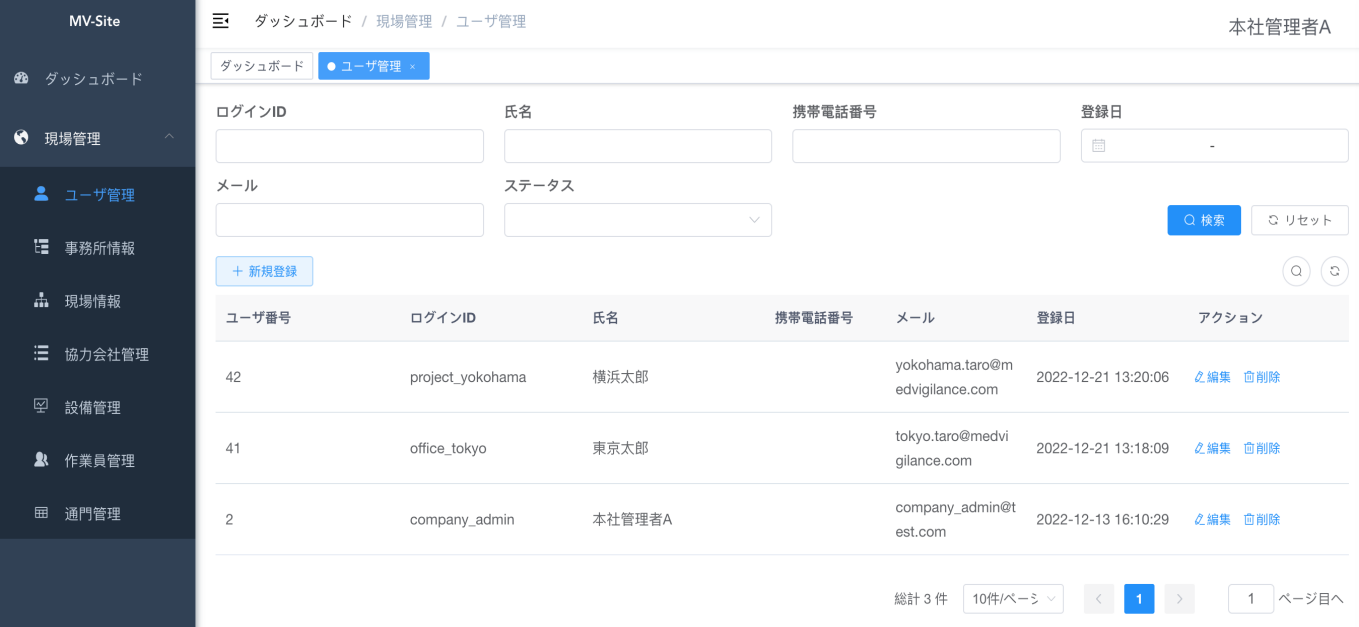 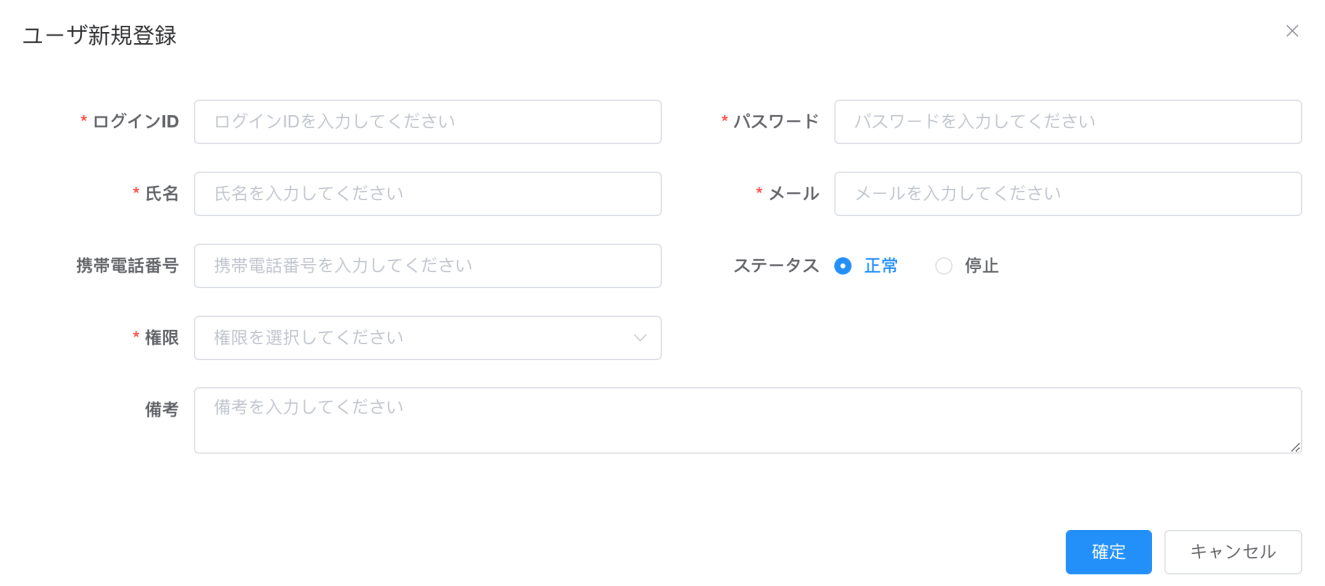 5.1 ユーザを新規登録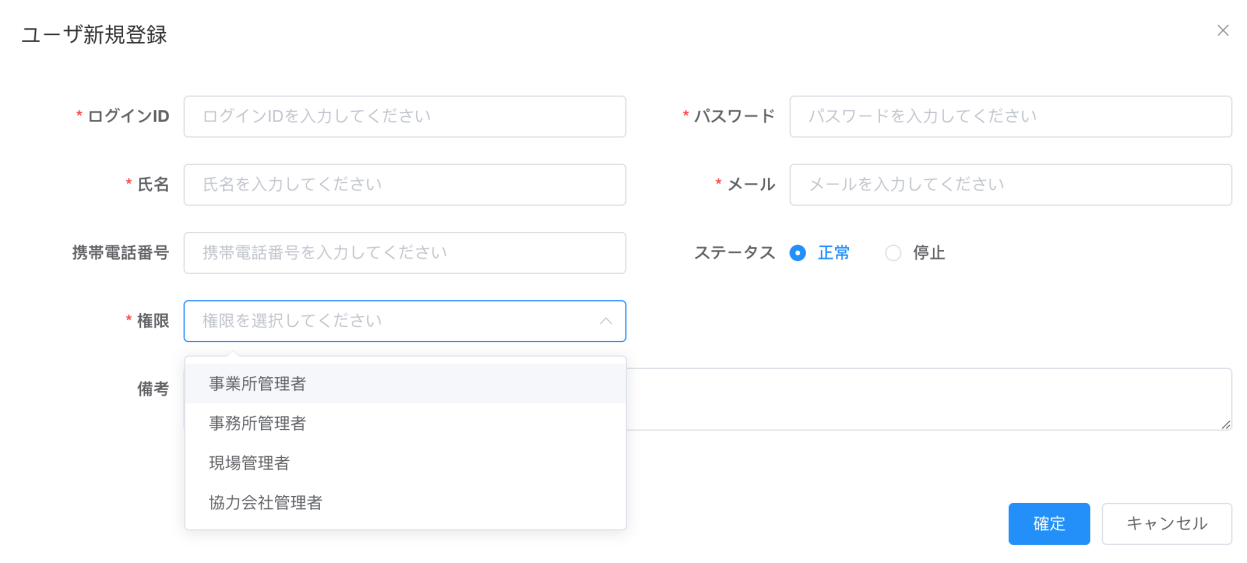 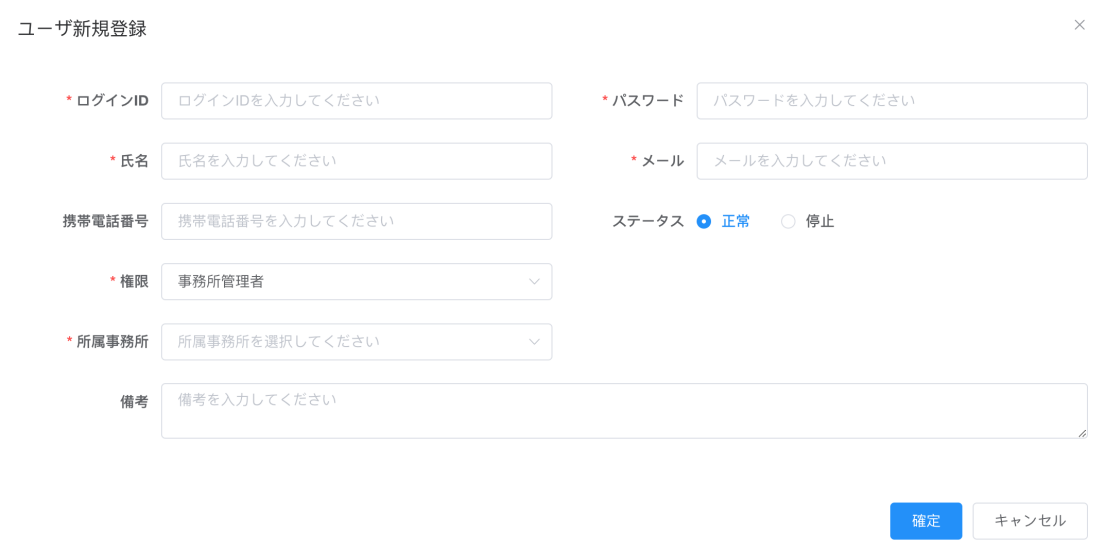 6. 設備を新規登録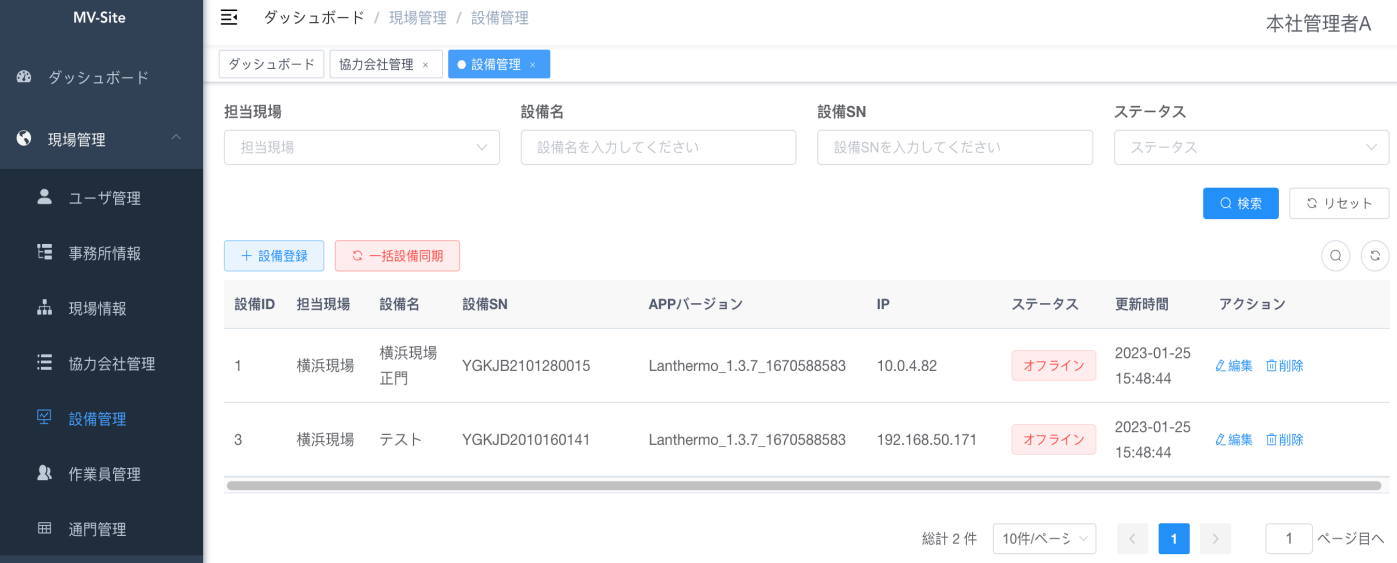 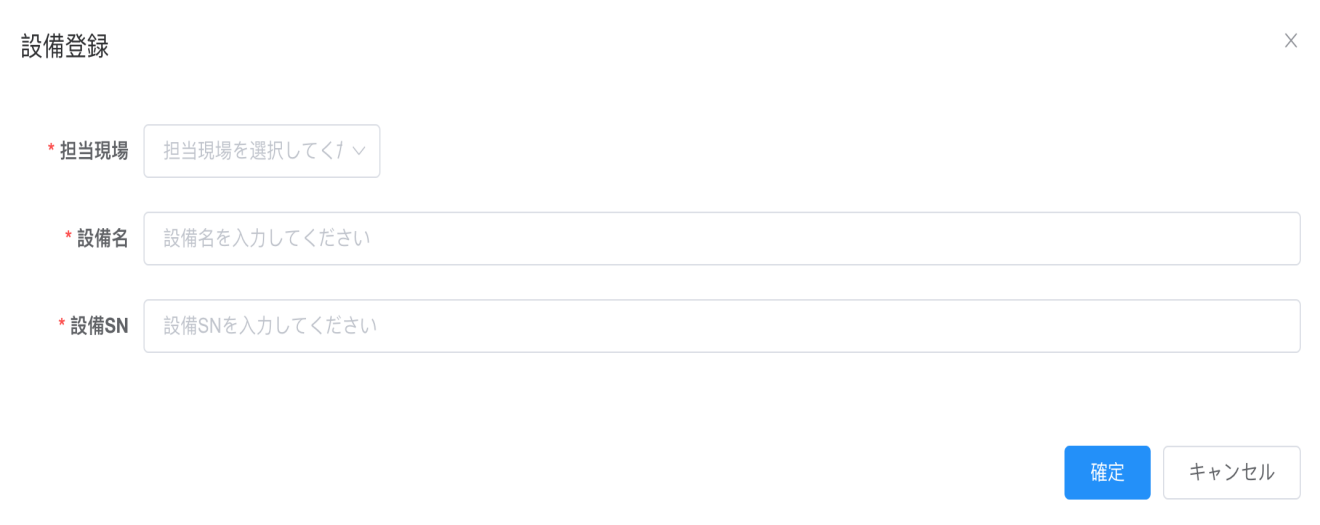 作業員情報をGSから同期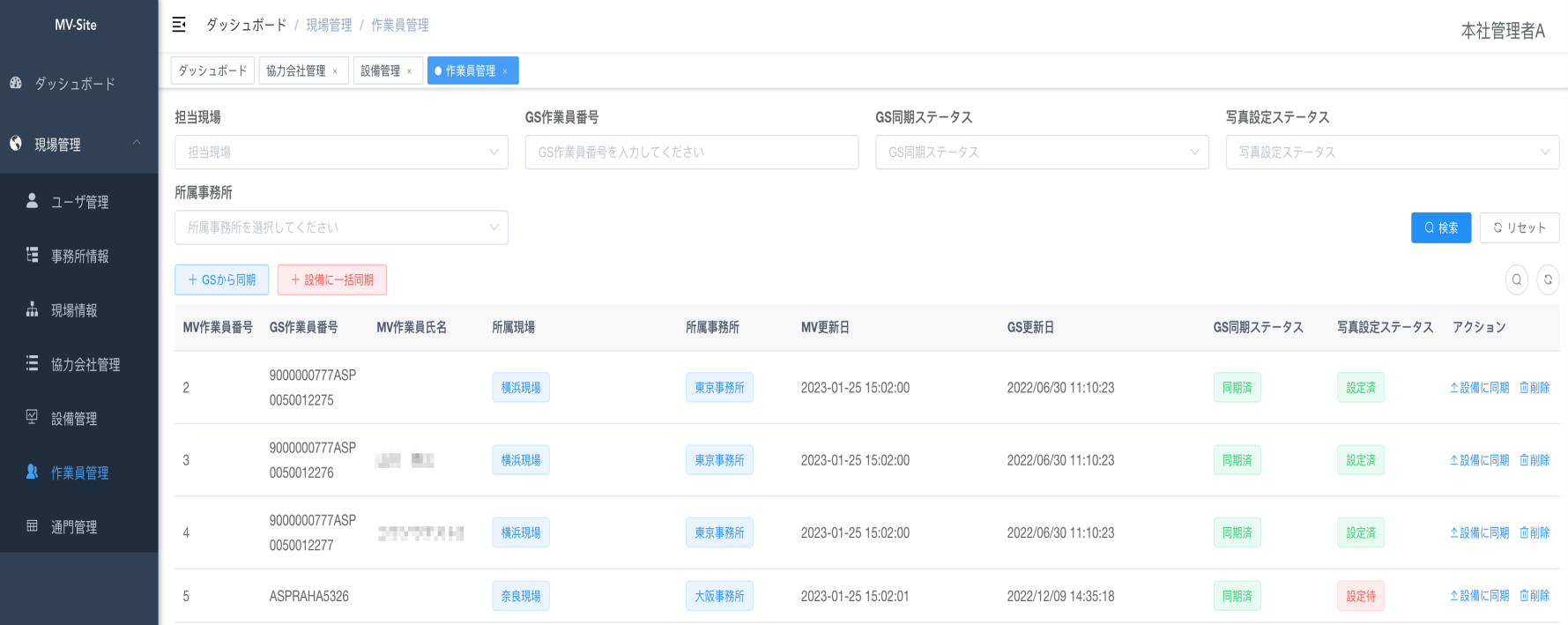 7. 1作業員情報をGSから同期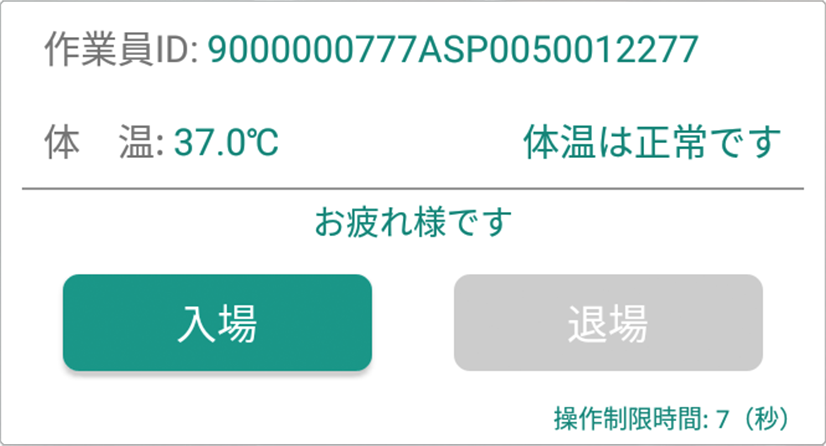 作業員の顔登録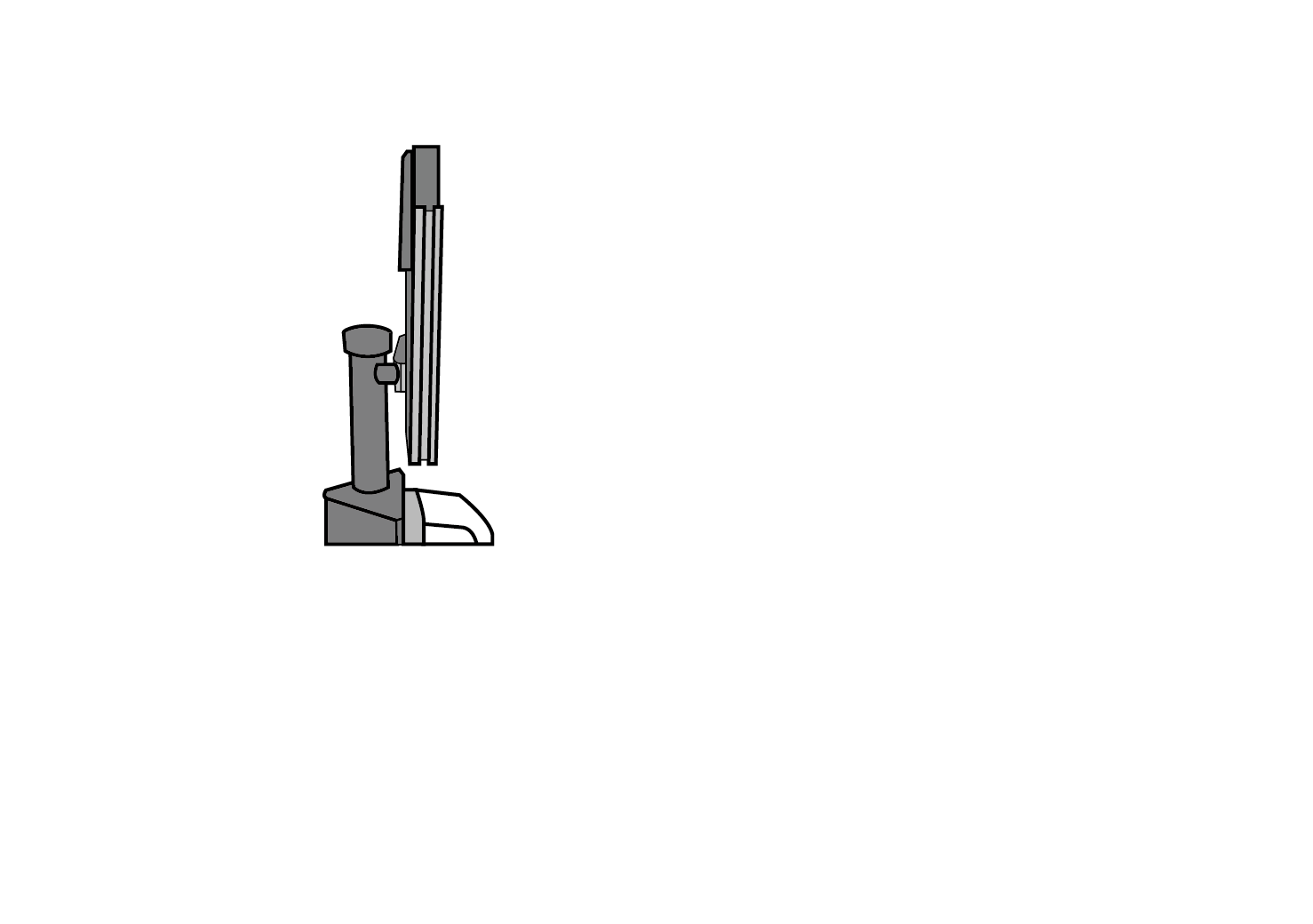 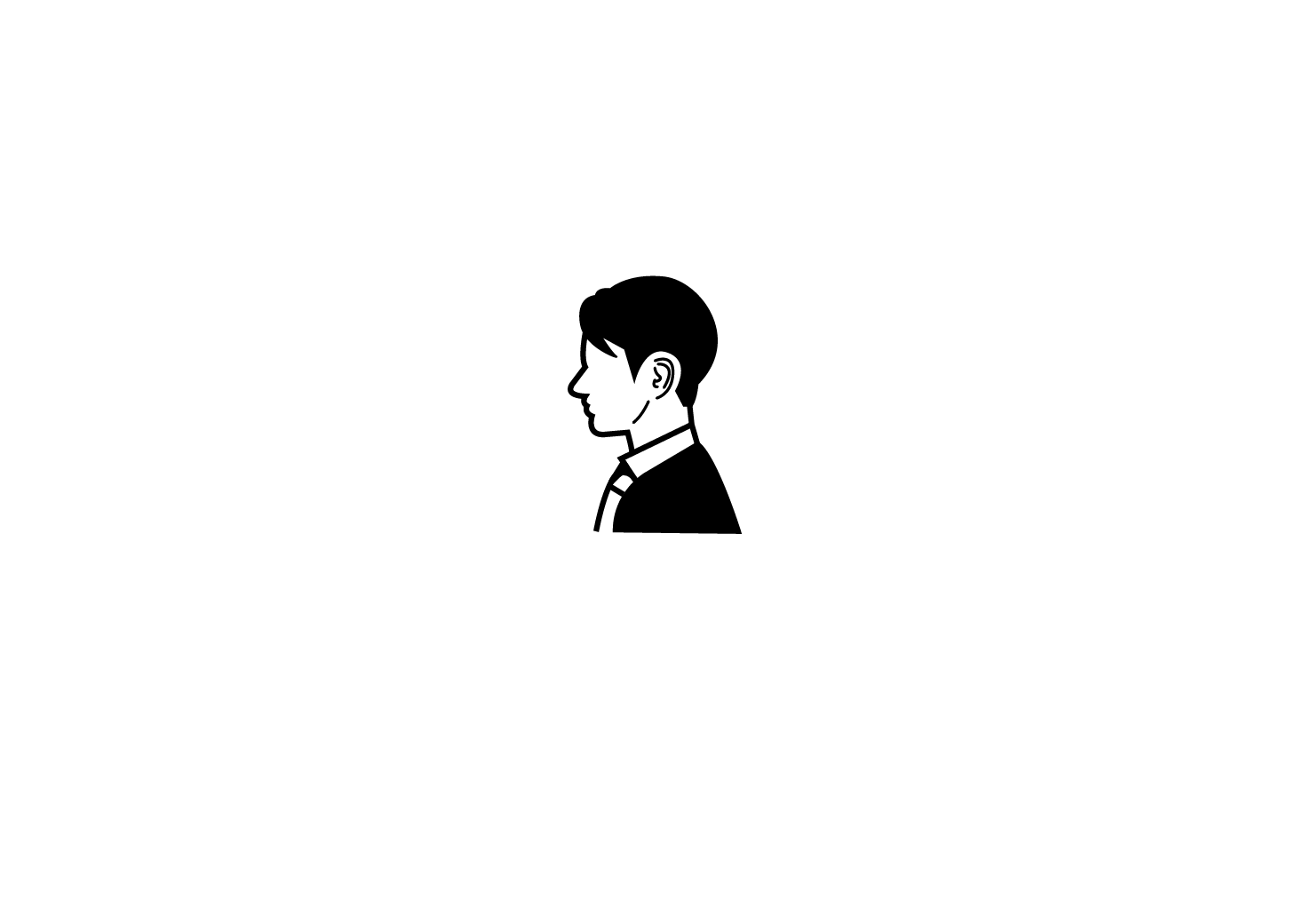 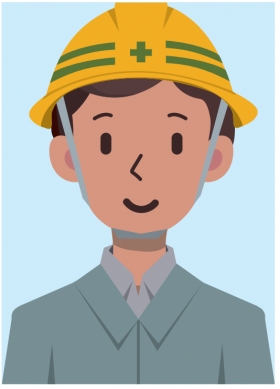 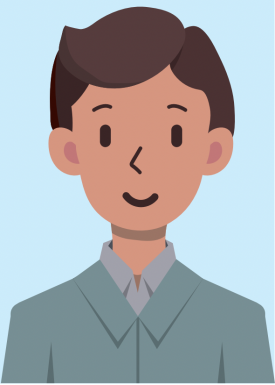 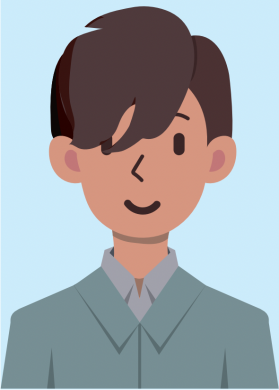 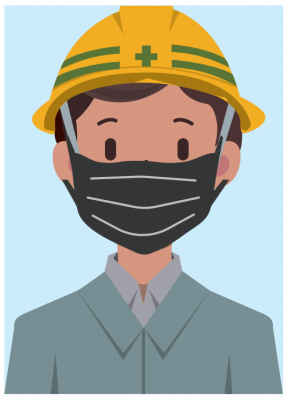 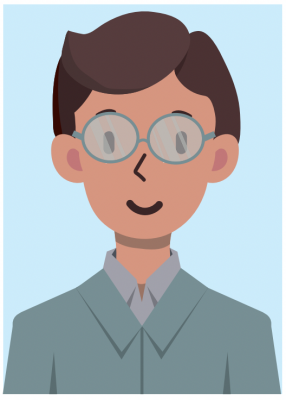 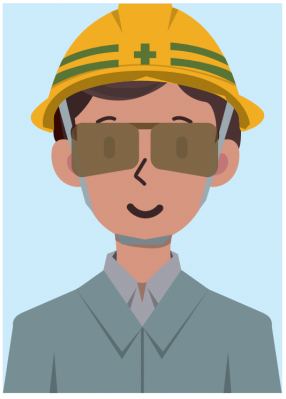 9. 通門履歴を確認し、GSへ同期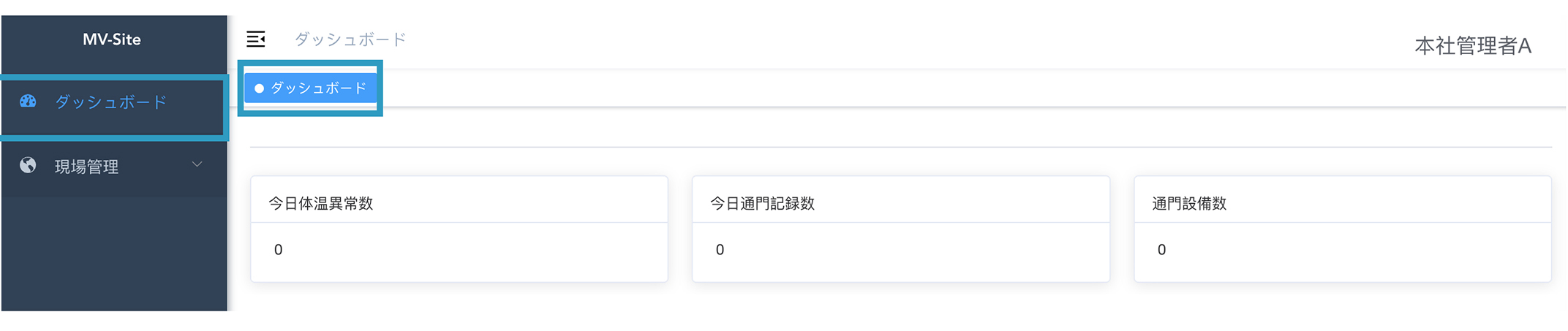 9.1 通門履歴を確認し、GSへ同期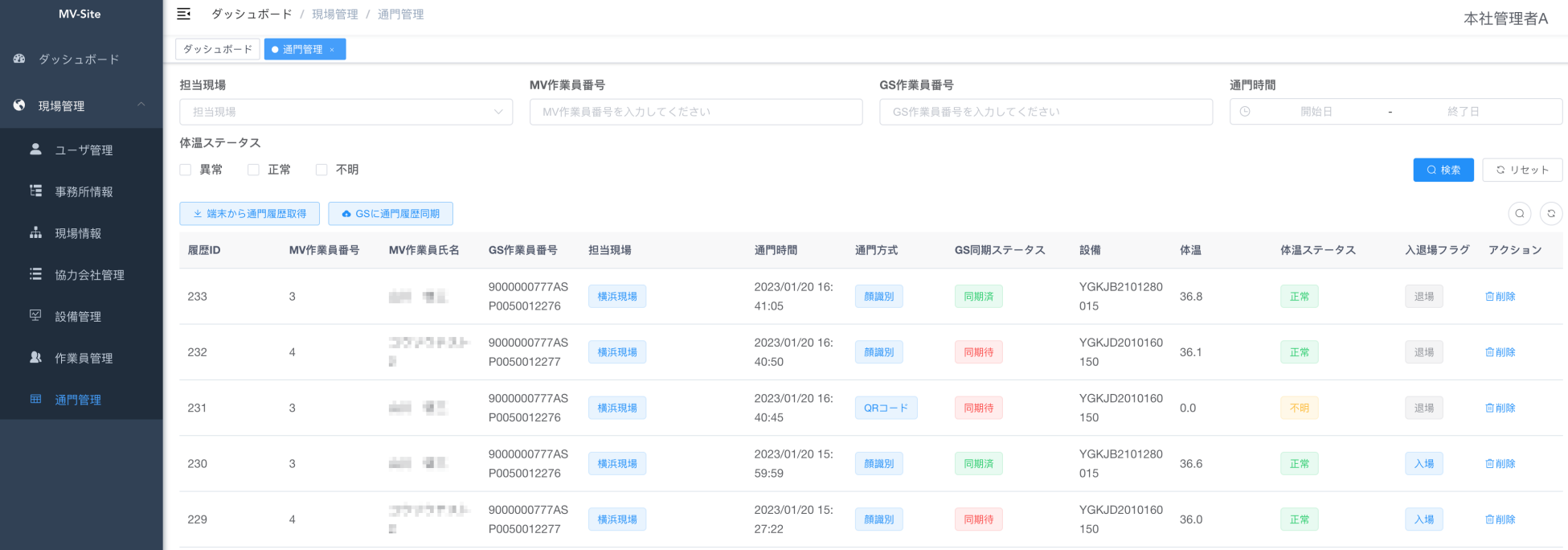 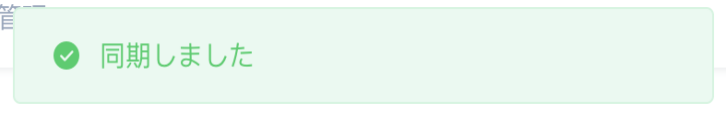 10. MV-site全体のプロセスと権限（マトリックス）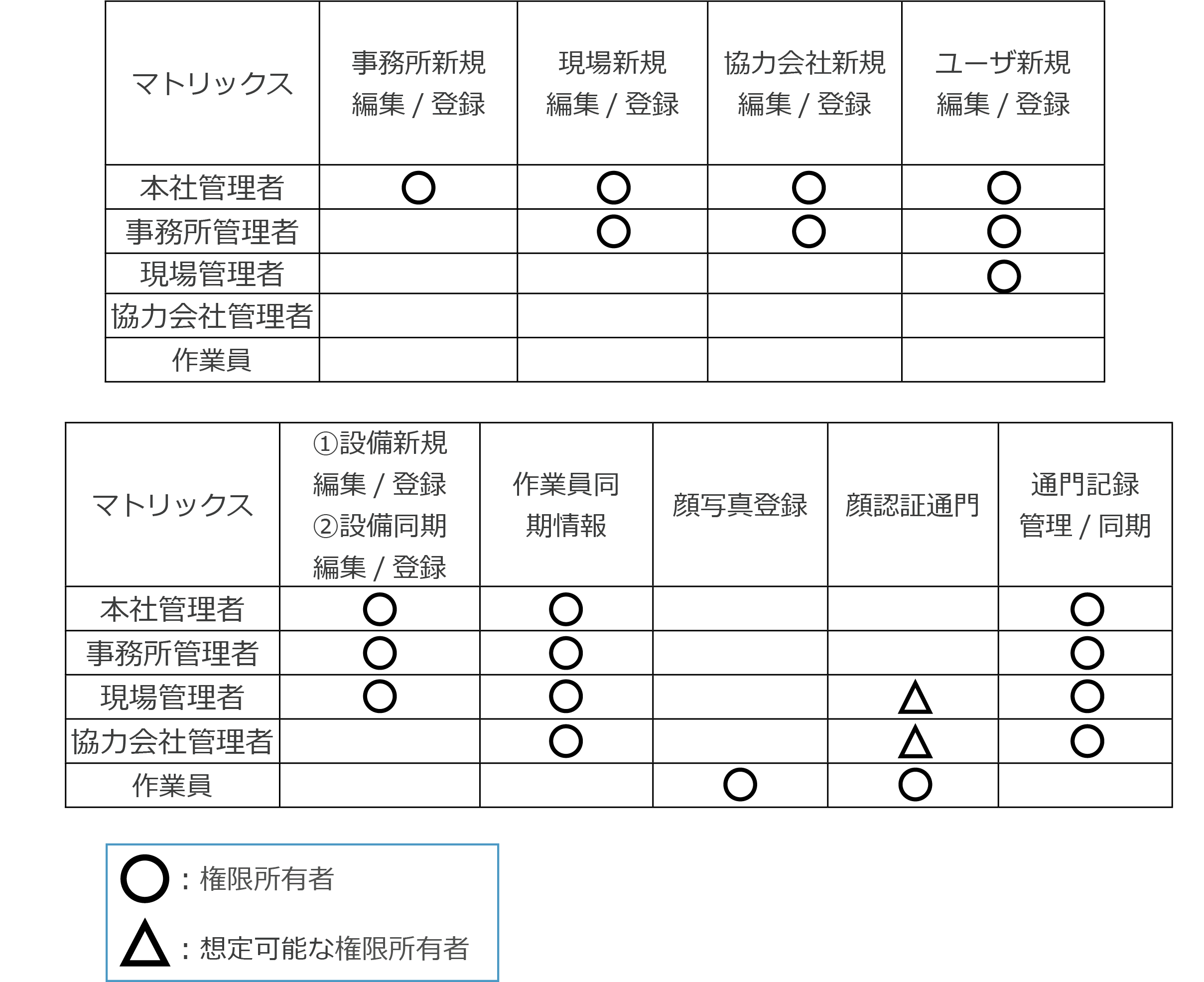 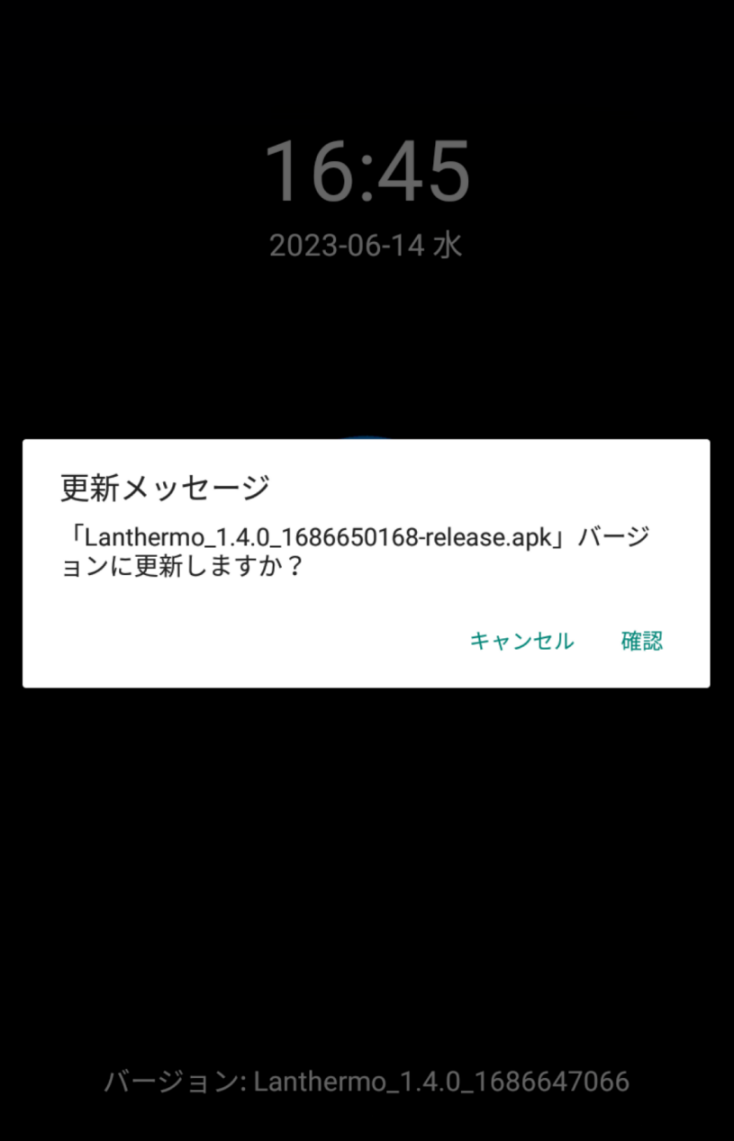 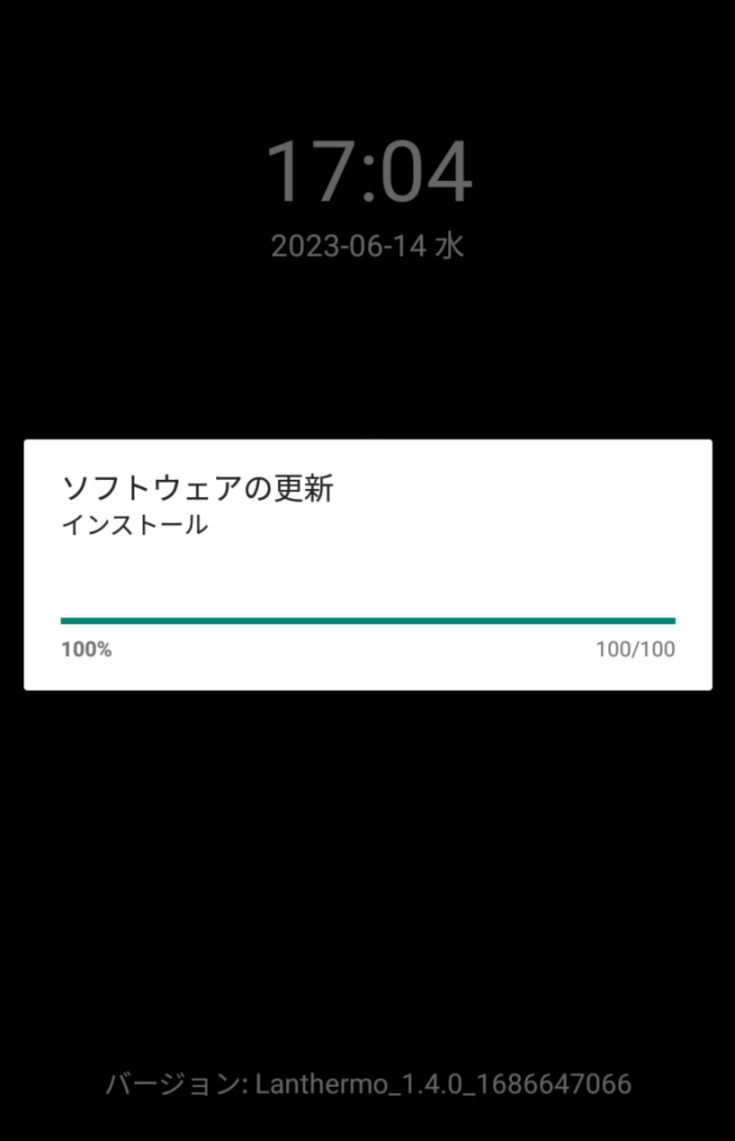 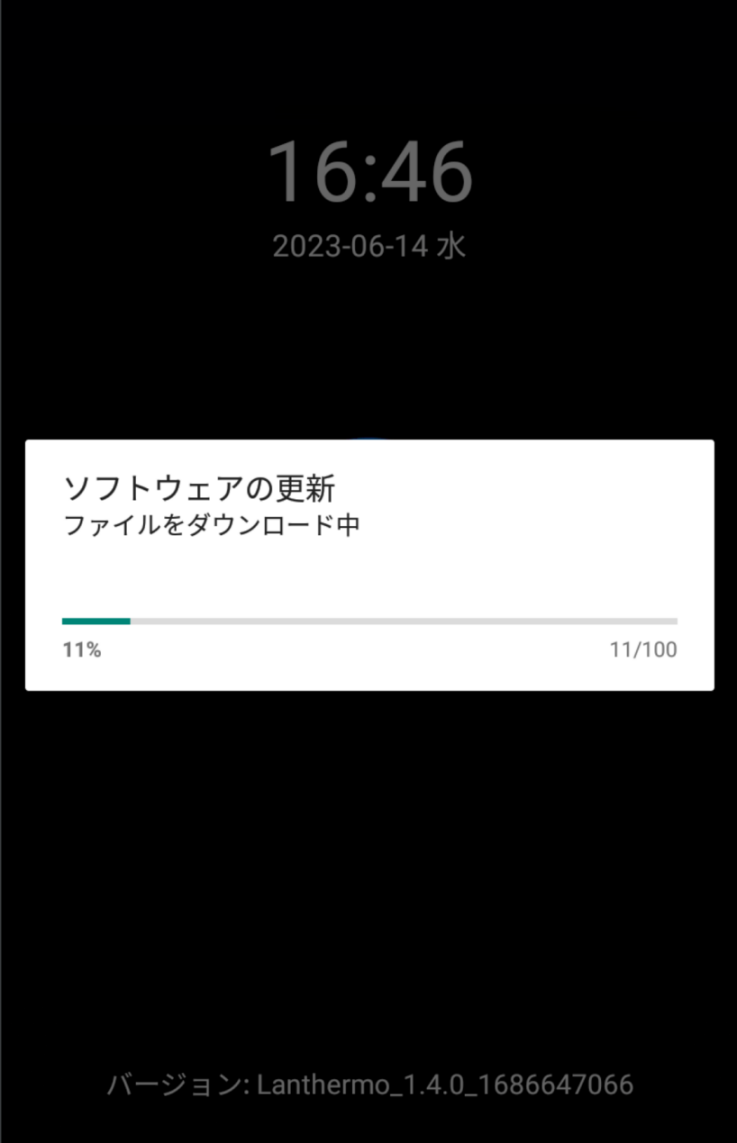 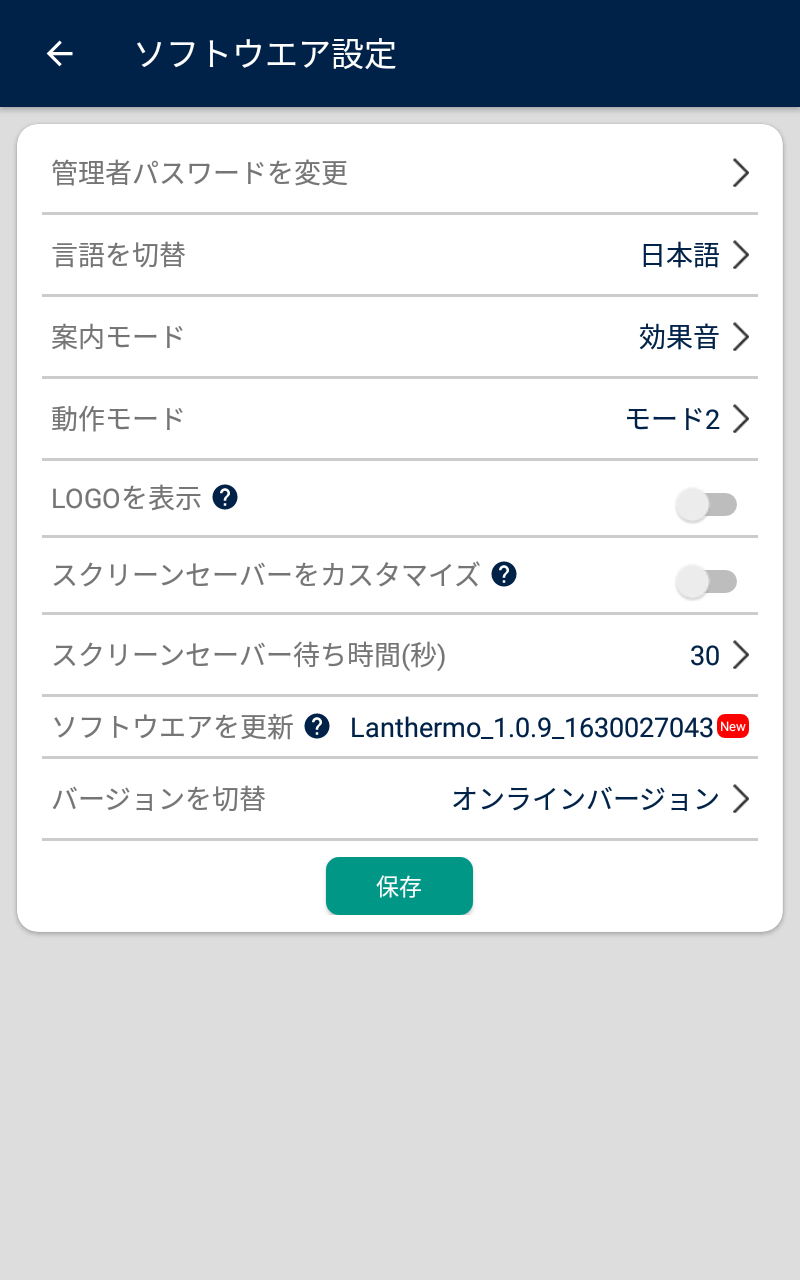 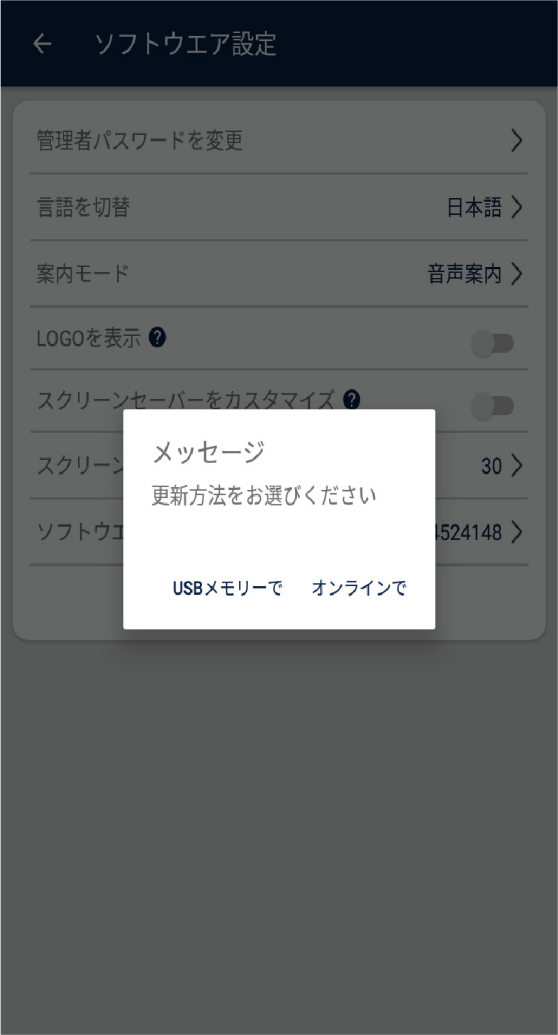 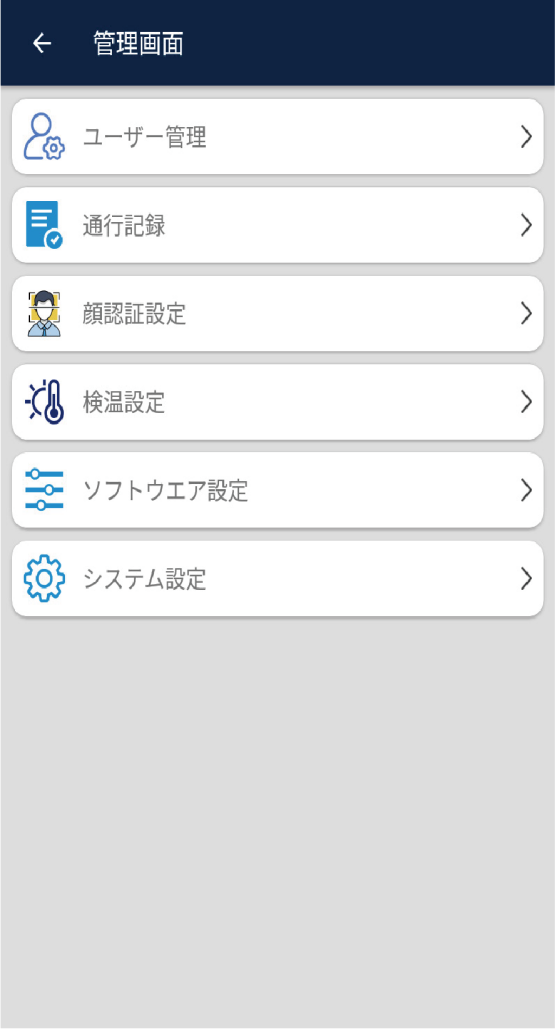 